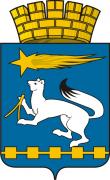 АДМИНИСТРАЦИЯ ГОРОДСКОГО ОКРУГА НИЖНЯЯ САЛДАП О С Т А Н О В Л Е Н И Е07.07.2017                                                                                                 № 495Об утверждении Порядка предоставления субсидий из бюджета городского округа Нижняя Салда на финансовое обеспечение(возмещение) затрат на содержание и ремонт детских игровых площадок на территории городского округа Нижняя СалдаВ соответствии состатьей 78 Бюджетного кодекса Российской Федерации,Федеральными законами от 14 ноября 2002 года № 161-ФЗ «О государственных и муниципальных предприятиях»,от 06 октября 2003 года № 131-ФЗ «Об общих принципах организации местного самоуправления в Российской Федерации», руководствуясь решением Думы городского округа Нижняя Салда от 19.12.2016 № 5/1 «О бюджете городского округа Нижняя Салда на 2017 год и плановый период 2018 и 2019 годов»(с изменениями от30.01.2017 № 7/1, от 16.03.2017 № 9/2, от 20.04.2017 № 10/3, от 18.05.2017 № 11/5, от 15.06.2017 №12/1), Уставом городского округа Нижняя Салда, администрация городского округа Нижняя СалдаПОСТАНОВЛЯЕТ:1. Утвердить Порядок предоставления субсидий из бюджета городского округа Нижняя Салда на финансовое обеспечение (возмещение) затрат на содержание и ремонт детских игровых площадок на территории городского округа Нижняя Салда(прилагается).         2. Постановление администрации городского округа Нижняя Салда от 13.07.2015 № 579 «Об утверждении Порядка предоставления субсидий из бюджета городского округа Нижняя Салда на финансовое обеспечение (возмещение) затрат на содержание и ремонт детских игровых площадок на территории городского округа Нижняя Салда» признать утратившим силу.3. Опубликовать  настоящее  постановление  в  газете  «Городской вестник плюс» и разместить на официальном сайте городского округа Нижняя Салда.4.  Контроль над исполнением настоящего постановления возложить на первого заместителя главы администрации городского округа Нижняя Салда С.Н. Гузикова.И.о. главы городского округа				                              С.Н. Гузиков                                                                  УТВЕРЖДЕН                                                                      постановлением администрации  городского округа Нижняя Салда                                                                от 07.07.2017 № 495Порядокпредоставления субсидий из бюджета городского округа Нижняя Салда на финансовое обеспечение (возмещение) затрат на содержание и ремонт детских игровых площадок на территории городского округа Нижняя Салда1. Настоящий Порядок определяет категории юридических лиц, имеющих право на получение субсидий на финансовое обеспечение (возмещение) затрат на содержание и ремонт детских игровых площадок на территории городского округа Нижняя Салдана безвозмездной безвозвратной основе(далее - субсидии),  условия и процедуру предоставления субсидий, а также процедуру возврата субсидий в случае нарушения условий, предусмотренных при их предоставлении из бюджета городского округа Нижняя Салда(далее – бюджет городского округа).2.  Порядок предоставления субсидий разработан в соответствии со статьей 78 Бюджетного Кодекса Российской Федерации, с подпрограммой4 «Восстановление и развитие объектов внешнего  благоустройства в городском округе Нижняя Салда на 2014-2022 годы» муниципальной программы «Развитие жилищно-коммунального хозяйства и повышение энергетической эффективности в городском округе Нижняя Салда до 2022 года», утвержденной постановлением администрации городского округа Нижняя Салда от 31.12.2013 № 1351 (с изменениями)».3.  Предоставление субсидий осуществляется за счет средств бюджета городского округа Нижняя Салда в пределах бюджетных ассигнований, предусмотренных на указанные цели решением Думы городского округа Нижняя Салда о бюджете городского округа на очередной финансовый год и плановый период (далее – Решение о бюджете), в соответствии с мероприятием муниципальной программы, указанной в пункте 2 данного порядкаи лимитов бюджетных обязательств, утвержденных по разделу 05 00 «Жилищно-коммунальное хозяйство», подразделу 05 03 «Благоустройство», целевой статье 0340223000«Содержание объектов благоустройства (малые архитектурные формы)», виду расходов 814 «Субсидии юридическим лицам (кроме некоммерческих организаций), индивидуальным предпринимателям, физическим лицам».4. Главным распорядителем средств бюджета городского округа Нижняя Салда, выделенных для предоставления субсидий, в соответствии с решением Думы городского округа Нижняя Салда о бюджете городского округа на текущий год, является администрация городского округа Нижняя Салда(далее - Администрация).5. Право на получение субсидии имеют юридические лица (далее – организация),  которые соответствуют следующим требованиям:5.1. Наличие в учредительных документах организации в качестве предмета (вида) деятельности указания на выполнение работ  (предоставление услуг) по содержаниюи ремонту детских игровых площадок; 5.2.Организация не находится в состоянии ликвидации, реорганизации, приостановления деятельности, любой стадии банкротства;5.3. Сметная документация по содержаниюи ремонту детских игровых площадок, договоров подряда на выполнение ремонтных работ (в случае привлечения сторонних организаций для выполнения ремонтных работ) и обоснование (расчеты) потребности в расходах. Сметная документация, обоснование (расчеты)  в потребности в расходах должны быть согласованы со специалистом МКУ «Служба муниципального заказа городского округа Нижняя Салда»;5.4. Предоставление Заявки организацией о предоставлении субсидии.6. Цель предоставления субсидии – поддержание безопасности и качества функционирования оборудования и покрытий детской игровой площадки, в соответствии с работами по содержанию и ремонту детских игровых площадок.7. Субсидии предоставляются организации – получателю субсидий (далее - организация)на основании заключенного с Администрацией Соглашения (Приложение № 2) на выполнение следующих работ по содержанию и ремонту детских игровых площадок на территории городского округа Нижняя Салда:7.1. Контроль технического состояния оборудования детских игровых площадок включает:- осмотр и проверка оборудования перед вводом в эксплуатацию;-регулярный визуальный осмотр.Обнаружение  очевидных неисправностей и посторонних предметов, представляющих опасность, вызванную пользованием оборудования, климатическими условиями, актами вандализма.- функциональный осмотр. Детальный осмотр с целью проверки исправности и устойчивости оборудования, выявления износа элементов конструкции оборудования.- ежегодный основной осмотр.В ходе ежегодного основного осмотра определяют:- наличие гниения деревянных элементов;- наличие коррозии металлических элементов;-влияние выполненных ремонтных работ на безопасность оборудования.- устранение дефектов, выявленных в процессе осмотра оборудования на детской игровой площадке, влияющих на безопасность оборудования;7.2. При обнаружении дефектов оборудования:- демонтирование или удаление оборудования с детской игровой площадки при невозможности использования оборудования;- удаление оставшегося в земле фундамента, образовавшегося после демонтирования или удаления оборудования.7.3. Информационное обеспечение безопасности:- установка информационной таблички или доски, с информацией предусмотренной Национальным стандартом РФ ГОСТ Р 52301-2013
«Оборудование и покрытия детских игровых площадок.
Безопасность при эксплуатации. Общие требования».7.4.  Устранение неисправностей.Неисправности оборудования, обнаруженные в процессе эксплуатации, снижающие безопасность, немедленно устраняют. Если это невозможно, то принимаются меры, обеспечивающие невозможность пользования оборудованием, либо оборудование демонтируют и удаляют с игровой площадки.7.5. Регулярное обслуживаниеРегулярное обслуживание включает мероприятия по поддержанию безопасности и качества функционирования оборудования и покрытий детской игровой площадки.Мероприятия по регулярному обслуживанию оборудования включают:- проверку и подтягивание узлов крепления;- обновление окраски оборудования;- обслуживание ударопоглощающих покрытий;- смазку подшипников;- нанесение на оборудование маркировок, обозначающих требуемый уровень ударопоглощающих покрытий из сыпучих материалов;- обеспечение чистоты оборудования и покрытий (удаление битого стекла, обломков и загрязнителей);- восстановление ударопоглощающих покрытий из сыпучих материалов и корректировка их уровня;- обслуживание пространства зон безопасности.7.6. Ремонтные работыРемонтные работы включают:- замену крепежных деталей;- сварку;- замену частей оборудования (например, изношенных желобов горок);- замену структурных элементов оборудования.7.7  Прочие работы, связанные с затратами на содержание и ремонт детских игровых площадок, в соответствии с Национальным стандартом РФ ГОСТ Р 52301-2013 «Оборудование и покрытия детских игровых площадок.
Безопасность при эксплуатации. Общие требования», утвержденнымприказом Федерального агентства по техническому регулированию и метрологии от 24 июня 2013 г. № 182-ст.8. Указанные в пункте 5 документы настоящего Порядка предоставляются организацией в Администрацию, отдел жилищно-коммунального хозяйства, экологии и по работе с селами (далее – Отдел).9.  Основанием для отказа в предоставлении субсидии является:9.1Включение в сметную документацию мероприятий (работ) по содержанию и ремонту детских игровых площадок на территории городского округа Нижняя Салда, мероприятий, не связанных с обеспечением поддержания безопасности и качества функционирования оборудования и покрытий детской игровой площадки;9.2Предоставление неполного перечня документов в соответствии с пунктом 8 настоящего Порядка;9.3В случае, если работы по сметной документации превышают субсидии предусмотренные решением Думы городского округа Нижняя Салда о бюджете городского округа Нижняя Салда и  лимитов бюджетных обязательств.10. Субсидии из бюджета городского округа Нижняя Салда предоставляются организации на основании заключенного с Администрацией Соглашения (Приложение № 2).11. Отдел в течение пяти рабочих дней при получении документов, указанных в п.5 настоящего Порядка, проводит анализ соответствия представленных документов установленным требованиям. Результатом анализа соответствия представленных документов является либо заключение Соглашениямежду администрацией городского округа Нижняя Салда и  организацией, либо отказ в заключение Соглашения.12. Администрация в течение5 рабочих дней перечисляет субсидию после проверки документов, указанных в пункте 3.1. Соглашения.13. Средства, полученные из бюджета городского округа в форме субсидий, носят целевой характер и не могут быть использованы на иные цели. Нецелевое использование бюджетных средств влечет применение мер ответственности, предусмотренных бюджетным,административным, уголовным законодательством.14.  Руководитель организации - получателя субсидий несет ответственность за ненадлежащее исполнение работ и нецелевое использование бюджетных средств в соответствии с действующим законодательством, а также предоставление в Администрацию отчетов об использовании субсидии.  15. Администрацией и Финансовым управлением администрации городского округа Нижняя Салда проводится обязательная проверка соблюдения условий, целей и порядка предоставления субсидий.16. При выявлении Администрацией либо Финансовым управлением администрации городского округа Нижняя Салда, нарушений условий, установленных для предоставления субсидий, а также факта предоставления недостоверных сведений и документов для получения субсидий, нецелевого использования бюджетных средств, субсидии подлежат возврату в бюджет городского округа Нижняя Салда в течение 30 календарных дней с момента получения соответствующего требования.В случае, если возврат субсидий не осуществлен в указанный срок, Администрация принимает меры по взысканию подлежащих возврату субсидий в бюджет городского округа Нижняя Салда в судебном порядке.17. Остаток субсидий, не использованный на 25 декабря текущего финансового года, подлежит возврату в бюджет городского округа Нижняя Салда до 31 декабря в соответствии с требованиями, установленными Бюджетным кодексом Российской Федерации.Приложение № 1к Порядку предоставления субсидий из бюджета городского округа Нижняя Салда на финансовое обеспечение (возмещение) затрат насодержание и ремонт детских игровых площадокна территории городского округа Нижняя СалдаЗАЯВКАна предоставление субсидий из бюджета городского округа Нижняя Салда на финансовое обеспечение (возмещение) затрат на содержание и ремонт детских игровых площадокна территории городского округа Нижняя СалдаПолное и сокращенное наименование юридического лица с указанием организационно-правовой формы и местонахождения________________________________________________________________________________________________________________________________________________________________________________________________ИНН _____________________	КПП _______________________________Расчетный счет	Наименование Банка	БИК	корреспондентский счетКод деятельности организации по ОКВЭД	Цель субсидии:поддержание безопасности и качества функционирования оборудования и покрытий детской игровой площадки. Выполнение следующих работ по содержанию и ремонту детских игровых площадок на территории городского округа Нижняя Салда____________________________________________________________________________________________________________________________________Общий объем средств, необходимых для реализации цели субсидии________________________________________________________________________________________________________________________________________________________Руководитель предприятия	(Ф.И.О.)                                                                                                                       подписьПриложение № 2к Порядку предоставления субсидий из бюджета городского округа Нижняя Салда на финансовое обеспечение (возмещение)затрат на содержание и ремонт детских игровых площадокна территории городского округа Нижняя СалдаСОГЛАШЕНИЕо предоставлении субсидии		№	(дата)г. Нижняя СалдаАдминистрация городского округа Нижняя Салда, действующая в интересах городского округа Нижняя Салда, в лице
	(Ф.И.О., должность руководителя)действующего(ей) на основании	,(далее - Администрация), с одной стороны, и	 (далее - Получатель) влице ____________________________________________________________(фамилия, имя, отчество)действующего(ей)	на	основании (устава, положения, доверенности) вместе   именуемые   «Стороны»,   заключили настоящее   Соглашение о нижеследующем:1. ПРЕДМЕТ СОГЛАШЕНИЯ1.1. Администрация предоставляет Получателю субсидию из бюджета городского округа Нижняя Салда на безвозмездной и безвозвратной основе в целях финансового обеспечения (возмещения) затратна содержание и ремонт детских игровых площадокна территории городского округа Нижняя Салдапо разделу 05 00 «Жилищно-коммунальное хозяйство», подразделу 05 03 «Благоустройство», целевой статье 0340223000 «Содержание объектов благоустройства (малые архитектурные формы)», виду расходов 814 «Субсидии юридическим лицам (кроме некоммерческих организаций), индивидуальным предпринимателям, физическим лицам», в объеме бюджетных ассигнований, предусмотренных на данные цели в бюджете городского округа Нижняя Салда и соответствующей муниципальной программе. 1.2.	Предоставляемая субсидия имеет строго целевое назначение,использование средств на иные цели не допускается.размер субсидии определяется исходя из фактических  затрат, произведенных в отчетном периоде на содержание и ремонт детских игровых площадокна территории городского округа Нижняя Салда, но не более ___________ рублей за весь период действия соглашения.2. ОБЯЗАТЕЛЬСТВА СТОРОН2.1.	Администрация:- перечисляет субсидию на расчетный счет Получателя, открытый в кредитной организации;осуществляет контроль за соблюдением условий, целей и порядка предоставления субсидии;-устанавливает   порядок   и сроки предоставления отчетности об использовании субсидии;принимает решение о возврате субсидии в случае выявления факта нарушения   порядка   предоставления субсидии и условий настоящего Соглашения;обеспечивает   взыскание субсидии в судебном порядке в случае невыполнение Получателем в установленный срок требований о возврате субсидии.2.2.	Получатель:расходует   выделенную ему субсидию по целевому назначению в соответствии с пунктом 1.1 настоящего Соглашения;перечисляет в доход бюджета городского округа Нижняя Салда (в срок не позднее 15 рабочих дней), субсидии, не использованные на 01 января текущего финансового года в соответствии с требованиями, установленными Бюджетным кодексом Российской Федерации;в срок до 25 декабря_________ года предоставляет в Администрацию отчет о расходовании средств субсидии, выполненный по прилагаемой к Соглашению форме;- в срок до 5 числа месяца, следующего за отчетным месяцем (за декабрь до 20 числа) предоставляет документы, подтверждающие расходы в соответствии с пунктом 3.1.3. ПРОВЕДЕНИЕ ПРОВЕРКИ СОБЛЮДЕНИЯ УСЛОВИЙ, ЦЕЛЕЙ И ПОРЯДКА ПРЕДОСТАВЛЕНИЯ СУБСИДИИПри проведении проверки соблюдения условий, целей и порядка предоставления  субсидии Получатель представляет   вАдминистрациюгородского округа Нижняя Салда,   подтверждающие   произведенные расходы (акты выполненных работ КС-2, справку о стоимости выполненных работ КС-3, счет-фактуру, отчет в разрезе объектов (Приложение № 3), акты сверки взаимных расчетов).В случае неисполнения или ненадлежащего исполнения Получателем обязательств    по    настоящему    Соглашению Администрация направляет уведомление о необходимости устранения выявленных нарушений и устанавливает срок их устранения.При   невозможности   устранения нарушений условий Соглашения, допущенных    Получателем,    предоставление субсидии прекращается в порядке,    установленном    бюджетным   законодательством   Российской Федерации.3.3. При выявлении Администрацией или Финансовым управлением администрации городского округа Нижняя Салда нарушений порядка предоставления субсидии, фактов предоставления недостоверных сведений и документов для получения субсидии, нецелевого использования средств субсидия подлежит возврату в бюджет городского округа Нижняя Салда в течение 30 рабочих дней с момента получения соответствующего требования.При невозврате субсидии в установленный срок Администрация   принимает   меры   по   взысканию   подлежащей возврату в бюджет городского округа Нижняя Салда субсидии в судебном порядке.4. ОТВЕТСТВЕННОСТЬ СТОРОНСтороны несут ответственность за неисполнение или ненадлежащее исполнение своих обязательств в соответствии с настоящим Соглашением и законодательством Российской Федерации.Получатель в соответствии с Бюджетным кодексом Российской Федерации   и   Кодексом   Российской Федерации об административных правонарушениях   несет   ответственность за нецелевое использование бюджетных средств.5. СРОК ДЕЙСТВИЯ СОГЛАШЕНИЯНастоящее Соглашение вступает в силу с «____» __________года   и   действует   до полного исполнения Сторонами своих обязательств, но не позднее «____» __________года.Основания для прекращения настоящего Соглашения определяются законодательством Российской Федерации.Все изменения и дополнения вносятся в настоящее Соглашение путем подписания дополнительных соглашений.6. ПРОЧИЕ УСЛОВИЯ6.1. Настоящее Соглашение составлено в двух экземплярах, имеющих одинаковую   юридическую   силу, по одному экземпляру для каждой из Сторон.Все    приложения    к    настоящему    Соглашению    являются    его неотъемлемой частью.7. РЕКВИЗИТЫ И ПОДПИСИ СТОРОН
«Администрация»	«Получатель»:Юридический адрес: 624742 Свердловская область, г.Нижняя Салда, ул. Фрунзе, д.2Платежные реквизиты:ИНН/КПП 6622002364/662301001УФК по Свердловской области (Финансовое управление администрации городского округа Нижняя Салда, Администрация городского округа Нижняя Салда) л/сч 03901540030Р/с 40204810700000326207 Уральское ГУ Банка России  г.ЕкатеринбургБИК 046577001 ОКТМО 65750000_______________________	                     ____________ __________   _______________________                                         ________________________МП	МП«	»	201	года	«	»	201	года                                                     Приложение № 3к Порядку предоставления субсидий из бюджета городского округа Нижняя Салда на финансовое обеспечение (возмещение) затрат на содержание и ремонт детских игровых площадокна территории городского округа Нижняя СалдаОТЧЕТо расходовании средств субсидии, связанных с содержанием и ремонт детских игровых площадок на территории городского округа Нижняя Салда  предоставленной  ______________________________________________(наименование организации)из бюджета городского округа Нижняя Салдав __________ годуРуководитель                     ___________________		____________________________________(должность руководителя)			(подпись)		      (инициалы, фамилия)Главный бухгалтер		_________________						(подпись)		      (инициалы, фамилия)Согласовано: Начальник отдела жилищно-коммунального хозяйства, экологии и по работе с селами          _________		_______________							(подпись)	                  ФИО№ п/пНаименование работЦена за ед.   (с НДС или без НДС),     в руб.Сумма к возмещению,в руб.№ п/пНаименование работЕд. изм.Ед. изм.Кол-во (объем)Цена за ед.   (с НДС или без НДС),     в руб.Сумма к возмещению,в руб.12334561.2.…ИтогоИтого–